بالتعاون معمركز البحث وتطوير الموارد البشرية(رماح) – الأردن           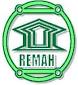 ومخبـــر  علـــم الاجتمــاع المنظمات والمناجمنت،             جامعة الجزائر2ينظمون المؤتمر الدولي العلمي حولبين الخصوصيات المحلية والتجارب العالمية  28-29   نوفمبر 2017         الدباجة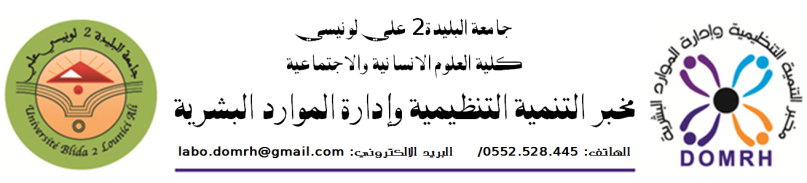                السياحة نشاط إنساني حيوي ظهر بظهور الإنسان وتطور بتطوره، وعوائد السياحة تختلف أشكالها بين ثقافية ومادية بالضبط كما تختلف متطلباتها، والتي من أهمها       تنمية المورد البشري القادر على صناعة السياحة المستدامة والاستثمار فيها،      تتوفر الدول العربية عامة والجزائر  بخاصة على عوامل الجذب السياحي الأساسية التي قد لا نجدها في الكثير من دول العالم، بل وتتميز بموقعها الجغرافي الاستراتيجي كبوابة شمالية لإفريقيا وبوابة جنوبية لأوروبا، وتتمتــع بأفضل وأجمل عناصر الجذب والتشويق السياحي الطبيعية: كالمحميات البيئية ومناطــق العلاج الطبيعي كالينابيع وعيون المياه المعدنية الطبيعية والكثبان الرملية والشواطئ النظيفة  الرائعة والمرتفعات الجبلية الشاهقة .     كما تزخر بالمعالم التاريخية والمواقع الأثرية والمنشآت المعمارية التاريخية التي تمثل العصور والحقب الزمنية المختـلفة في المناطق الداخلية والصحراوية،والتي تشكل عناصر هامة لجذب السائحين وتقدم لهم أجمل لوحات فنون العمارة والتخطيط وأساليب البناء والزخرفة، من هنا جاءت فكرة ملتقانا هذا، مرحبين بكل المشاركات القيّمة والتجارب العربية والعالمية الناجحة،هادفين إلى تباحُث السُبل نحو إعداد العنصر البشري القادر على تأدية العمل السياحي بما يستجيب للخصوصيات المحلية ومستويات السياحة العالمية في آن واحد.وسنسعى عبر مختلف أشغال ملتقانا إلى الإجابة على التساؤل الأساسي الأتي:  كيف نعدّ العنصر البشري القادر على صناعة سياحة وطنية بالمقايسس الدولية  تحترم خصوصياتها المحلية وتضاهي المستويات العالمية؟      أهداف الملتقى:             رصد واقع السياحة في الجزائر عامة والعالمية بخاصة .          الوقوف على أهم النقائص والمعيقات التي تعاني منها السياحة  الجزائرية        عامة والعربية بخاصة  .      أهمية تنمية الموارد البشرية في عقلنة التسيير والاستثمار السياحي.    تسويق صورة الجزائر السياحية في الداخل والخارج.    الاستفادة من تجارب البلدان العربية والغربية في التعامل مع   القطاع السياحي.  تحقيق إسهام مؤسسات التنشئة الاجتماعية في غرس قيم الثقافة     السياحية لدى أفراد المجتمع.        محاور الملتقى:المحور الأول :      البعد الإستراتيجي للسياحة - الخطوات الإستراتيجية والعملية ودورهما في تفعيل النشاط السياحي .الإدارة الإلكترونية وعملية التسويق السياحي الآليات الحديثة للسياحة –الهياكل ، التجهيزات ، المراكز التكوينية ، المورد البشري . المحور الثاني :      البعد الإجتماعي للسياحة المؤشرات السوسيولوجية في تنمية الوعي السياحيالتكوين والعلاقات العامة والإتصال ودورهما في النشاط السياحي  المورد البشري والتدريب على العمل السياحي .   المحور الثالث :  البعد الإقتصادي للسياحة                                                    المؤشرات الإقتصادية للعمل السياحي ودورها  في التنمية المستدامة.الصناعة السياحية من التخطيط الى التسويق  السياحي.                  الدور الرسمي  المؤسساتي والمجتمعي في ترقية الاستثمار السياحي.           -    المحور الرابع : السياحة والتشريعات القانونية  الأطر القانونية والتشريعية في تفعيل النشاط السياحي  أنواح السياحة   والآليات   التشريعية .   البعد الأمني و الاستقرار العمل السياحي .    المحور الخامس :البعد الثقافي/ التنموي والتجارب العالمية الخصوصيات المحلية /  الجغرافية / الثقافية /ودورها في الإستقطاب السياحي .السياحة الثقافية/ الدينية بين الأدوار    والرهانات .السياحة بين المطلب العالمي والقيم الثقافية المحلية .التراث الثقافي (المادي واللامادي) ودوره الأساسي في بعث سياحة عالمية. الاستثمار السياحي بين المقومات والمعيقات مستقبل النشاط السياحى فى العالم، التنوع من أجل التعارف و التعايش.التنمية السياحية من خلال نماذج عالمية .رئاســـــة الملتقى:  الرئيس الشرفي للملتقى: أ.د خالد رامول/ مدير جامعة، البليدة2، رئيس الملتقــى: أ.د الفضيل رتيمي/ مدير مخبر التنمية التنظيمية وإدارة الموارد البشرية.  اللجنة العلمية :   أ.د جمال معتوق                              جامعة البليدة2أ.د ناصر الدين بوحساين                              جامعة البليدة – 2 أ.د. خالد الخطيب                                       مركز رماح الأردنأ.د. ا خليل الرفاعي                           جامعة البلقاء  الأردنأ.د علي بولوط                          جامعة السلطان محمد الفاتح تركياأ.د. ناصر قاسيمي؛                             جامعة البليدة –2 أ.د  بشير مصيطفة                                       جامعة الجزائر 3أ.د. سعيد عيادي ،                                      جامعة البليدة2أ.د. الهاشمي مقراني؛                         جامعة الجزائر-2أ.د.زاهد الديري                              مركز  البحث رماح    الاردنأ.د أ.د.محمد العوفي                  جامعة صحار       سلطنة عمانأ.د .أحمد صيام                                   جامعة البلقاء     الاردنأ.د.بويحياوي عبد الكريم                    جامعة  الجزائر 2أ.د  أميرة محمد عبد الحليم مركز الأهرام للدراسات السياسية والإستراتيجية مصرأ.د.سالي محمد فريد                         جامعة القاهرة    مصرأ.د .إبراهيم الحديد                        مركز البحث رماح        الاردنا.د خلف فارس الطراونة              جامعة مؤتة  الأردنأ.د منذر بن محمد الطمني           المعهد العالي  تونسأ.د. رابح درواش؛                       جامعة البليدة - 2-أ.د. أحمد رميتة                         جامعة الجزائر   2                            أ.د سيد أحمد نقاز                                   جامعة البليدة2،                    أ.د.طاهر سواكري                      جامعة البليدة2.أ.د جويدة عميرة                           جامعة الجزائر 2أ.د محمد محسن الحسينات جامعة البلقاء التطبيقية الأردند .زاهد الديري                                        مركز  البحث رماح  الاردن.د.حيدر عباس                                        جامعة دمشق   سورياد.سبخاوي خديجة                                     جامعة البليدة2د. سلمى خوجلي أحمد                  جامعة النيلين السودان                                 د. كريم شويمات                                      جامعة البليدة2 د سعيد سبعون؛                                     جامعة البليدة - 2 د. ناني نبيلة؛                                   جامعة البليدة2د. رتيبة طايبي                                         جامعة البليدة2                      د. لطيفة طبال؛                                          جامعة البليدة 2د. يوسف جغلولي                           جامعة المسيلة د. رولا خالد الداود                                جامعة القدس المفتوحة فلسطيند. عيشاوي وهيبة                                      جامعة البليدة2                      د. بركة بلاغماس                                       جامعة الجزائر 3د. عيساني حواس                                      جامعة باتنة د.أحمد حسين عبد الرحمن آدم          جامعة الخرطوم السودان د.منصوري فريدة                                      جامعة الجزائر 3د. عتيقة حرايرية                            جامعة الجزائر 2 د.أوموسى ذهبية،                                     جامعة البليدة2                       د.مولاي علي زهرة                                جامعة البليدة2   د. قطوش سامية                          جامعة البليدة2   د. حميدة حسين                                   جامعة البليدة2               د.  بوعزة ليلى                                             المتحف الوطني شرشال                    د. مسعداوي  يوسف                               جامعة البليدة2                       د. أحلام مرابط                                       جامعة البليدة2                        د.فهيمة ديب                                              جامعة البليدة2                                                                                                    اللجنة التنظيمية : د.سبخاوي خديجة  د.مولاي علي زهرة   -د.فراطسة سمير د. لطيفة طبال –د. –بوخدوني صبيحة –د.مرابط أحلام – د. بلاغماس بركة –    د.تابتروكية فطيمة –  د.مساك أمينة –   - د. كريم شويمات  د.مادوي نجية- د. رباحي فضيلة .د. عيلان  أنيسة –    ا. عتيقة جعيجع –غضبان رحمة –أ.رابح يحياوي –  د.محمد سنينة –  . د. سميرة بداوي  –  د.فهيمة ديب – أ. فوزية إيوالالان أ. أحمد لخذاري   طلبة الدكتوراه ، طلبة الماستر .شروط المشاركة في المؤتمر:-  المشاركة مفتوحة لجميع الأساتذة وطلبة الدكتوراه بالجامعات والباحثين والخبراء والمهتمين بمختلف الهيئات والوزارات.           -ألا يكون البحث قد سبق نشره أو عرض بمؤتمر آخر.         -أن تتوافق البحوث مع احد المحاور المؤتمر .     -أن تكون البحوث مضبوطة وفق منهجية البحث العلمي  المتعارف عليها.       -أن لا تتعدى صفحات البحث 18 صفحة .       -أن يكتب البحث بإحدى اللغات العربية أو الفرنسية أو الانجليزية.نشر الأوراق البحثية :سيتم نشر جميع الأوراق البحثية التي قبلت من طرف اللجنة العلمية في الكتاب العلمي للمؤتمر بعد إعادة ضبطها وتصحيحها من طرف المشاركين  ،وسيتم أيضا نشر أفضل المقالات العلمية في مجلة التنمية وإدارة الموارد البشرية بحوث ودراسات  التابعة للمخبر وهي مجلة علمية دولية محكمة بعد تحريرها حسب مواصفات النشر المعتمدة.تواريخ مهمة لإجراءات البحوث:  آخر أجل للإرسال  ملخص المداخلة 30-09-  2017 عند القبول  ترسل المداخلة كاملة بتاريخ 20أكتوبر 2017لاستفسار يرجى الاتصال على الأرقام التالية:00213552528445 -00213551359397-         00213554865602 00213780163291يتحمل المخبر كل تكاليف الإقامة والإطعام طيلة أيام الملتقى .تذاكر السفر تكون على حساب المشتركين.رسوم المشاركة 4000دج للجزائريين و الأجانب 100أوروللاستفسار عن أية معلومات أخرى عن المؤتمر توجه المراسلات إلى السيد رئيس الملتقى عبر البريد الالكتروني:labo.domrh@gmail.comRetimi59@yahoo.frاستمارة المشاركة ترسل مع البحثالاسم و اللقب:.........................................الوظيفة:..................................................المؤهل العلمي:.........................................المؤسسة:.................................................البريد الالكتروني:.......................................عنوان البحث:.........................................محور المشاركة:.............................................